УТВЕРЖДАЮДиректор КАУ АГДНТ 27 декабря 2018 г.План работы краевого автономного учреждения «Алтайский государственный Дом народного творчества» на 2019 год    Е.В. Карпова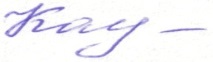 №п/п№п/пНаименование мероприятияНаименование мероприятияСроки проведенияМесто проведенияОтветственныеI. ОРГАНИЗАЦИОННАЯ И ИССЛЕДОВАТЕЛЬСКАЯ РАБОТАI. ОРГАНИЗАЦИОННАЯ И ИССЛЕДОВАТЕЛЬСКАЯ РАБОТАI. ОРГАНИЗАЦИОННАЯ И ИССЛЕДОВАТЕЛЬСКАЯ РАБОТАI. ОРГАНИЗАЦИОННАЯ И ИССЛЕДОВАТЕЛЬСКАЯ РАБОТАI. ОРГАНИЗАЦИОННАЯ И ИССЛЕДОВАТЕЛЬСКАЯ РАБОТАI. ОРГАНИЗАЦИОННАЯ И ИССЛЕДОВАТЕЛЬСКАЯ РАБОТАI. ОРГАНИЗАЦИОННАЯ И ИССЛЕДОВАТЕЛЬСКАЯ РАБОТА1.1.Прием, обработка, свод и анализ государственной статистической отчетности  КДУ края, корректировка заполнения форм государственной статистической отчетности, размещенной районами в системе ЕАИС (форма 7-НК, 11-НК).Прием, обработка, свод и анализ государственной статистической отчетности  КДУ края, корректировка заполнения форм государственной статистической отчетности, размещенной районами в системе ЕАИС (форма 7-НК, 11-НК).Прием, обработка, свод и анализ государственной статистической отчетности  КДУ края, корректировка заполнения форм государственной статистической отчетности, размещенной районами в системе ЕАИС (форма 7-НК, 11-НК).I кв.г. Барнаул учебно-методический  отдел1.2.Прием, обработка, анализ отчетов о деятельности КДУ края.Прием, обработка, анализ отчетов о деятельности КДУ края.Прием, обработка, анализ отчетов о деятельности КДУ края.I кв.г. Барнаулзам. директора,                    зав. отделами,специалисты АГДНТ1.3.Организация работы комиссии по присвоению звания «Лучший работник культуры года» учреждений культуры клубного типа.Организация работы комиссии по присвоению звания «Лучший работник культуры года» учреждений культуры клубного типа.Организация работы комиссии по присвоению звания «Лучший работник культуры года» учреждений культуры клубного типа.I кв.г. БарнаулКарпова Е.В.Артеменко В.В.1.4.Подготовка информационных документов на участников ежегодного конкурса среди муниципальных образований Алтайского края на лучшую организацию деятельности органов местного самоуправления в сфере культуры и искусства.Подготовка информационных документов на участников ежегодного конкурса среди муниципальных образований Алтайского края на лучшую организацию деятельности органов местного самоуправления в сфере культуры и искусства.Подготовка информационных документов на участников ежегодного конкурса среди муниципальных образований Алтайского края на лучшую организацию деятельности органов местного самоуправления в сфере культуры и искусства.III кв.г. БарнаулАртеменко В.В.Сысоев Е.В.1.5.Организация работы по проведению конкурса на присвоение звания «Модельное учреждение культуры клубного типа».Подтверждение статуса «Модельное учреждение культуры клубного типа».Организация работы по проведению конкурса на присвоение звания «Модельное учреждение культуры клубного типа».Подтверждение статуса «Модельное учреждение культуры клубного типа».Организация работы по проведению конкурса на присвоение звания «Модельное учреждение культуры клубного типа».Подтверждение статуса «Модельное учреждение культуры клубного типа».I, II, IV кв.г. БарнаулСанниковский КДЦ Первомайского районаАртеменко В.В.Сысоев Е.В.1.6.Подготовка оперативной информации по профилю работы отдела.Подготовка оперативной информации по профилю работы отдела.Подготовка оперативной информации по профилю работы отдела.в течение годаг. БарнаулАртеменко В.В.,сотрудники отдела1.7.Мониторинг степени удовлетворенности потребителей качеством работы, выполняемой АГДНТ.Мониторинг степени удовлетворенности потребителей качеством работы, выполняемой АГДНТ.Мониторинг степени удовлетворенности потребителей качеством работы, выполняемой АГДНТ.ежеквартальног. БарнаулСысоев Е.В.Неклюдов А.А.1.8.Мониторинг уровня фактической обеспеченности ПКиО и учреждениями культуры клубного типа в городских округах и муниципальных районах.Мониторинг уровня фактической обеспеченности ПКиО и учреждениями культуры клубного типа в городских округах и муниципальных районах.Мониторинг уровня фактической обеспеченности ПКиО и учреждениями культуры клубного типа в городских округах и муниципальных районах.I кв.г. БарнаулСысоев Е.В.1.9.1.9.Мониторинг выполнения целевых показателей (индикаторов), обеспечивающих выполнение «дорожной карты».Мониторинг выполнения целевых показателей (индикаторов), обеспечивающих выполнение «дорожной карты».ежеквартальног. БарнаулСысоев Е.В.Неклюдов А.А.1.10.1.10.Мониторинг достижения индикаторов государственной программы Алтайского края «Развитие культуры Алтайского края» на 2015-2020 годы.Мониторинг достижения индикаторов государственной программы Алтайского края «Развитие культуры Алтайского края» на 2015-2020 годы.ежеквартальног. БарнаулСысоев Е.В.Неклюдов А.А.1.11.1.11.Мониторинг достижения показателей результативности субсидий, предоставляемых из федерального бюджета Алтайского края.Мониторинг достижения показателей результативности субсидий, предоставляемых из федерального бюджета Алтайского края.ежеквартальног. Барнаул Сысоев Е.В.Неклюдов А.А.1.12.1.12.Мониторинг деятельности учреждений культуры по выполнению Конвенции о правах инвалидов.Мониторинг деятельности учреждений культуры по выполнению Конвенции о правах инвалидов.ежеквартальног. БарнаулКаменецкая В.М.1.13.1.13.Мониторинг основных показателей деятельности КДУ:- составление рейтинга муниципальных образований Алтайского края по основным показателям деятельности клубных учреждений;-составление таблицы основных показателей деятельности КДУ муниципальных образований за 2017-2018 гг. Мониторинг основных показателей деятельности КДУ:- составление рейтинга муниципальных образований Алтайского края по основным показателям деятельности клубных учреждений;-составление таблицы основных показателей деятельности КДУ муниципальных образований за 2017-2018 гг. I кв.I кв.г. Барнаулг. БарнаулСысоев Е.В.Артеменко В.В.Неклюдов А.А.1.14.1.14.Мониторинг «Деятельность учреждений культуры по организации досуга людей с ограниченными возможностями здоровья».Мониторинг «Деятельность учреждений культуры по организации досуга людей с ограниченными возможностями здоровья».I кв.г. БарнаулКаменецкая В.М.1.15.1.15.Подготовка вопросов на коллегию Министерства культуры Алтайского края.Подготовка вопросов на коллегию Министерства культуры Алтайского края.II, IV кв.г. БарнаулКарпова Е. В.                               Чернов С. А. Марфенкова С. В.Артеменко В.В.1.16.1.16.Подготовка информационных документов на участников ежегодного конкурса на лучшее муниципальное учреждение культуры года и их работников (в рамках Всероссийского конкурса).Подготовка информационных документов на участников ежегодного конкурса на лучшее муниципальное учреждение культуры года и их работников (в рамках Всероссийского конкурса).I, II кв.г. Барнаул   Артеменко В.В.Сысоев Е.В.1.17.1.17.Тематические консультации для руководителей КДУ, заведующих методическими службами, руководителей коллективов по организации и проведению краевых мероприятий, содержанию деятельности КДУ.Тематические консультации для руководителей КДУ, заведующих методическими службами, руководителей коллективов по организации и проведению краевых мероприятий, содержанию деятельности КДУ.в течение годаг. БарнаулАртеменко В.В.Сысоев Е.В.Каменецкая В.М.Неклюдов А.А.Петровская Ю.Н.1.18.Подготовка и сдача текстового, статистического отчета о деятельности АГДНТ в 2018 году, отчета по кадрам, материально-технической базе, финансовой деятельности в Министерство культуры Алтайского края.Подготовка и сдача текстового, статистического отчета о деятельности АГДНТ в 2018 году, отчета по кадрам, материально-технической базе, финансовой деятельности в Министерство культуры Алтайского края.Подготовка и сдача текстового, статистического отчета о деятельности АГДНТ в 2018 году, отчета по кадрам, материально-технической базе, финансовой деятельности в Министерство культуры Алтайского края.январьг. БарнаулКарпова Е.В.Казанцева Н.В.Ситников А.Н.Вяткина И.А.Чернов С.А.1.19.Отчетность по выполнению показателей госзадания 2018 г. в Министерство культуры Алтайского края.Отчетность по выполнению показателей госзадания 2018 г. в Министерство культуры Алтайского края.Отчетность по выполнению показателей госзадания 2018 г. в Министерство культуры Алтайского края.ежеквартальног. БарнаулКарпова Е.В.Вяткина И.А.1.20.Внутренняя отчетность по выполнению показателей госзадания.Внутренняя отчетность по выполнению показателей госзадания.Внутренняя отчетность по выполнению показателей госзадания.ежеквартальног. БарнаулЧернов С.А.зав. отделамиспециалисты АГДНТ1.21.Организация работы комиссии по присвоению звания:- «Заслуженный коллектив самодеятельного художественного творчества Алтайского края»;- «Народный (образцовый) самодеятельный коллектив Алтайского края»;- «Народный мастер Алтайского края».Подготовка информационных документов на участников ежегодного конкурса на присвоение звания «Модельное учреждение культуры клубного типа».Организация работы комиссии по присвоению звания:- «Заслуженный коллектив самодеятельного художественного творчества Алтайского края»;- «Народный (образцовый) самодеятельный коллектив Алтайского края»;- «Народный мастер Алтайского края».Подготовка информационных документов на участников ежегодного конкурса на присвоение звания «Модельное учреждение культуры клубного типа».Организация работы комиссии по присвоению звания:- «Заслуженный коллектив самодеятельного художественного творчества Алтайского края»;- «Народный (образцовый) самодеятельный коллектив Алтайского края»;- «Народный мастер Алтайского края».Подготовка информационных документов на участников ежегодного конкурса на присвоение звания «Модельное учреждение культуры клубного типа».в течение годаг. БарнаулМарфенкова С.В.Марфенкова С.В.Белякова Н.М.   Артеменко В. В.1.22.Организация работы внутренней комиссии по выполнению показателей госзадания структурными подразделениями учреждения, комиссии по определению качества оказания услуг.Организация работы внутренней комиссии по выполнению показателей госзадания структурными подразделениями учреждения, комиссии по определению качества оказания услуг.Организация работы внутренней комиссии по выполнению показателей госзадания структурными подразделениями учреждения, комиссии по определению качества оказания услуг.ежеквартальног. Барнаул Чернов С.А.члены комиссии1.23.1.23.Обеспечение работы сайта АГДНТ.Обеспечение работы сайта АГДНТ.в течение годаг. БарнаулКлинникова Т. А.1.24.1.24.Обеспечение сохранности коллекции фильмофонда.Обеспечение сохранности коллекции фильмофонда.в течение годаг. Барнаулг. РубцовскДорофеева Г.М.1.25.1.25.Проведение социологического исследования по теме «Культурные интересы сельского населения Алтайского края».Проведение социологического исследования по теме «Культурные интересы сельского населения Алтайского края».III – IV кв.г. БарнаулСысоев Е.В.II. РАБОТА ПО ПРОВЕДЕНИЮ ФЕСТИВАЛЕЙ, ВЫСТАВОК, СМОТРОВ, КОНКУРСОВ И ИНЫХ ПРОГРАММНЫХ КУЛЬТУРНО-МАССОВЫХ, КУЛЬТУРНО-ПРОСВЕТИТЕЛЬСКИХ МЕРОПРИЯТИЙII. РАБОТА ПО ПРОВЕДЕНИЮ ФЕСТИВАЛЕЙ, ВЫСТАВОК, СМОТРОВ, КОНКУРСОВ И ИНЫХ ПРОГРАММНЫХ КУЛЬТУРНО-МАССОВЫХ, КУЛЬТУРНО-ПРОСВЕТИТЕЛЬСКИХ МЕРОПРИЯТИЙII. РАБОТА ПО ПРОВЕДЕНИЮ ФЕСТИВАЛЕЙ, ВЫСТАВОК, СМОТРОВ, КОНКУРСОВ И ИНЫХ ПРОГРАММНЫХ КУЛЬТУРНО-МАССОВЫХ, КУЛЬТУРНО-ПРОСВЕТИТЕЛЬСКИХ МЕРОПРИЯТИЙII. РАБОТА ПО ПРОВЕДЕНИЮ ФЕСТИВАЛЕЙ, ВЫСТАВОК, СМОТРОВ, КОНКУРСОВ И ИНЫХ ПРОГРАММНЫХ КУЛЬТУРНО-МАССОВЫХ, КУЛЬТУРНО-ПРОСВЕТИТЕЛЬСКИХ МЕРОПРИЯТИЙII. РАБОТА ПО ПРОВЕДЕНИЮ ФЕСТИВАЛЕЙ, ВЫСТАВОК, СМОТРОВ, КОНКУРСОВ И ИНЫХ ПРОГРАММНЫХ КУЛЬТУРНО-МАССОВЫХ, КУЛЬТУРНО-ПРОСВЕТИТЕЛЬСКИХ МЕРОПРИЯТИЙII. РАБОТА ПО ПРОВЕДЕНИЮ ФЕСТИВАЛЕЙ, ВЫСТАВОК, СМОТРОВ, КОНКУРСОВ И ИНЫХ ПРОГРАММНЫХ КУЛЬТУРНО-МАССОВЫХ, КУЛЬТУРНО-ПРОСВЕТИТЕЛЬСКИХ МЕРОПРИЯТИЙII. РАБОТА ПО ПРОВЕДЕНИЮ ФЕСТИВАЛЕЙ, ВЫСТАВОК, СМОТРОВ, КОНКУРСОВ И ИНЫХ ПРОГРАММНЫХ КУЛЬТУРНО-МАССОВЫХ, КУЛЬТУРНО-ПРОСВЕТИТЕЛЬСКИХ МЕРОПРИЯТИЙ2.1.2.1.2.1.Новогоднее киномероприятие «Киноёлка»январьг. РубцовскСизова Т.В.2.2.2.2.2.2.Кинопоказ, посвященный 75-летию снятия блокады г. Ленинграда.январьг. Барнаулк/т «Премьера»Дорофеева Г.М.Есаулов А.В.2.3.2.3.2.3.Мероприятия, посвященные Десятилетию детства: тематические показы фильмов для детей «Ура, каникулы!» январь, март, июньг. Барнаулк/т «Премьера»Баклага А.Ю.Есаулов А.В.2.4.2.4.2.4.V краевой фестиваль тематических концертных программ «Ради жизни на Земле», посвященный 75-летию Победы в Великой Отечественной войне 1941-1945 гг.Заключительный этапфевраль-ноябрьсентябрьоктябрь ноябрьг. Новоалтайск Зональный районг. Рубцовскг. ЯровоеДК «Южный»Марфенкова С.В.Бойкова О.Н.Забурдаев А.В.2.5.2.5.2.5.Выставка  «Казачество и история России», посвященная  Дню защитника Отечества.февральг. БарнаулБелозерцев Ю.А.Романов Н.В.2.6.2.6.2.6.Краевой театральный видеоконкурс, посвященный 220-летию А.С. Пушкина.февраль-июньг. БарнаулКопнинова Е.М.2.7.2.7.2.7.Мероприятия, посвященные 74-й годовщине Победы в Великой Отечественной войне: тематические показы фильмов, посвященных Дню защитника Отечества, Дню Победы.23 февраля                                   9 маяг. Барнаул                    г. Рубцовскг. Барнаулг. РубцовскДорофеева Г.М.Есаулов А.В.Сизова Т.В.2.8.2.8.2.8.Краевая информационная акция «Театр приглашает…»февраль-ноябрьг.  БарнаулКопнинова Е.М.2.9.2.9.2.9.Краевой фестиваль детско-юношеских коллективов казачьей песни «Золотые ворота».26 мартаг. БарнаулБелозерцев Ю.А.Романов Н.В.2.10.2.10.2.10.IV краевой фестиваль народного творчества «Калина красная», посвященный 90-летию В.М. ШукшинаГала-концертмартапрель9 маяг. Бийск, Шипуновский, Благовещенский районы, ЗАТО Сибирскийг. БарнаулМарфенкова С. В. отдел народного творчестваЗабурдаев А.В.2.11.2.11.2.11.Конкурс детских тематических концертных программ, посвященных 75-й годовщине Победы в Великой Отечественной войне «Я знаю от папы, я знаю от деда».2-3 марта26-27 марта6-7 апреля13-14 апреляКосихинский,Завьяловский, Ребрихинский,Панкрушихинский районыКлассен Г.С.Сапега О.Н.2.12.2.12.2.12.Краевая выставка живописных произведений художников-любителей «Алтай – родина Шукшина» (виртуальная).март-майг. БарнаулБелякова Н.М.Забурдаев А.В.2.13.2.13.2.13.Киномероприятие к Международному женскому дню «Вам, милые и родные».мартг. Рубцовскг. БарнаулСизова Т.В.Дорофеева Г.М.2.14.2.14.2.14.Краевая творческая встреча ветеранских коллективов  г. Барнаула «Живите в радости!», посвященная 74-й годовщине Победы в Великой Отечественной войне 1941-1945 гг.апрельг. БарнаулКлассен Г.С.Толстоног Е.П.2.15.2.15.2.15.Киновикторина для детей «Любимые мультфильмы».апрельг. РубцовскСизова Т.В.2.16.2.16.2.16.Краевая творческая встреча любителей кино (киноклубы).апрельг. БарнаулЕсаулов А.В.2.17.2.17.2.17.Реализация проекта «Земля целинная». Выездная акция культурного обслуживания работников сельскохозяйственных предприятий, предприятий сельхозпереработки «Честь и хвала людям труда».апрель-ноябрьг. БарнаулАртеменко В.В.Каменецкая В.М.2.18.2.18.2.18.Краевой конкурс агитационно-художественных бригад, посвященный               65-летию освоения целинных и залежных земель «Мы — молодые хозяева земли».апрельмайТопчихинскийТабунский, ТроицкийрайоныАртеменко В.В.,Каменецкая В.М.,Сысоев Е.В.2.19.2.19.2.19.Мероприятия в рамках Десятилетия детства: краевой конкурс развлекательно-игровых программ для детей и подростков «Праздник детской игры».11-12 маяг. Барнаулпарк культуры и отдыхаСапега О.Н.Забурдаев А.В.Классен Г.С.2.20.2.20.2.20.Презентация художественной выставки «Слава на все времена», посвященной воинской славе России и празднованию Дня Победы в Великой Отечественной войне 1941-1945 гг. майг. БарнаулБелозерцев Ю.А.2.21.2.21.2.21.XVI краевой фестиваль театральных коллективов «Театральный разъезд».7-9 июняМамонтовский районКопнинова Е.М.2.22.2.22.2.22.Краевая выставка-ярмарка «Живое ремесло» (в рамках Всероссийского фестиваля традиционной культуры «День России на Бирюзовой Катуни»).12 июняАлтайский районБелякова Н.М.2.23.2.23.2.23.XIX краевые Дельфийские игры «Вместе лучше!»12-15 июняТальменский районКлассен Г.С.Забурдаев А.В.Левин И.А.2.24.2.24.2.24.Тематические показы фильмов, посвященных Дню России, Дню народного единства. 12 июня4 ноябряг. Барнаул                            г. РубцовскДорофеева Г.М.Есаулов А.В.Сизова Т. В.2.25.2.25.2.25.Межрегиональный фестиваль агитационно-художественных бригад, посвященный 65-летию освоения целинных и залежных земель «Целина продолжается в нас».16-20 июняРомановский район  Павловский районАртеменко В.В.Каменецкая В.М.Сысоев Е.В.Забурдаев А.В.2.26.2.26.2.26.Муздесант эстрадных, джазовых и рок-коллективов «Под звездным небом Колывани».31 мая-2 июняс. КолываньКурьинский районЛакиза А.А.Забурдаев А.В.2.27.2.27.2.27.Краевой фестиваль казачьей песни «Казачья вольница».28-30 июняКаменский районБелозерцев Ю.А.Романов Н.В.2.282.282.28Художественно-документальная выставка «Казаки Алтая. У истоков возрождения казачьего движения». июньКаменский районБелозерцев Ю.А.Романов Н.В.2.29.2.29.2.29.Киномероприятие «Приключения киномультяшек», посвященное Международному дню защиты детей.июньг. РубцовскСизова Т.В.2.30.2.30.2.30.Всероссийский фестиваль уличного кино.28 июняг. Барнаул,районы и города краяЧернов С. А.                           Баклага  А.Ю.2.31.2.31.2.31.XVII межрегиональный фестиваль композиторов «Песни иткульского лета».4-8 июляТроицкий районЛакиза А.А.Забурдаев А.В.2.32.2.32.2.32.Краевой праздник казачьей песни «Песни над Обью».июльг. БийскБийский районБелозерцев Ю.А.Романов Н.В.2.33.2.33.2.33.XXI Всероссийский Шукшинский кинофестиваль.23-27 июляг. Барнаулкиноплощадки краяЧернов С.А.Левин И.А.2.34.2.34.2.34.II межрегиональный фестиваль народного творчества «Правда Шукшина».27 июляс. Сростки,Бийский районТолстоног Е.П. Марфенкова С. В.Забурдаев А.В.2.35.2.35.2.35.Межрегиональный фестиваль центров традиционной народной культуры «Перекресток культур».11-14 июляКулундинский районМарфенкова С. В.                   Эйхольц Е.Н. Забурдаев А.В.2.36.2.36.2.36.Краевой фестиваль фольклора и народных ремесел «Алтайские плетёнки».9-11 августаАлтайский районМарфенкова С. В.       Эйхольц Е.Н.Забурдаев А.В.2.37.2.37.2.37.Всероссийская акция «Ночь кино».августг. Барнаулрайоны и города краяЧернов С.А.Баклага А.Ю.2.38.2.38.2.38.Межрегиональный праздник сибирских казаков «Потомки Ермака».16-18 августаг. ЗмеиногорскБелозерцев Ю.А.Романов Н.В.2.39.2.39.2.39.Киномероприятие, посвященное 55-летию создания фильма В.М. Шукшина «Живет такой парень».сентябрьг. БарнаулДорофеева Г.М.Баклага А.Ю.Есаулов А.В.2.40.2.40.2.40.Краевой конкурс на лучший кинопроект «Зритель. Экран. Культура».сентябрьг. БарнаулЧернов С.А.Есаулов А.В.2.41.2.41.2.41.XII краевая встреча ветеранских коллективов «Живите в радости!», посвященная международному Дню пожилого человека.21 сентябряБыстроистокский районКлассен Г.С.Толстоног Е.П.2.42.2.42.2.42.Краевая выставка работ претендентов на присвоение почетного звания Алтайского края «Народный мастер Алтайского края» «Алтай мастеровой».сентябрь-октябрьг. БарнаулБелякова Н.М.Забурдаев А.В.2.43.2.43.2.43.Краевой фестиваль семейного творчества  «Семейный выходной».12-13 октября25-26 октябряс. Бобровка,Первомайский район, Павловский район Классен Г.С.Сапега О.Н.2.44.2.44.2.44.Межрегиональный фестиваль детского театрального творчества                                           им. В.С. Золотухина  «Исток»28-30 октябряБыстроистокский районКопнинова Е.М.2.45.2.45.2.45.Краевой видеоконкурс  «Сохраняя традиции».октябрьг. Барнаул Балаховцева Е.С.2.46.2.46.2.46.Краевая акция «Алтайский киномарафон».октябрь-декабрьг. Барнаул,районы и города краяБаклага А.Ю.Есаулов А.В.2.47.2.47.2.47.Краевая методическая акция «Поделись опытом!»ноябрьг. БарнаулКучуева Н.А.2.48.2.48.2.48.Тематический киновечер «Человек удивительной судьбы», посвященный               100-летию со дня рождения                             М.Т. Калашникова (показ фильма «Жизнь крестьянского сына», созданного КАУ «Алтайкиноцентр»).ноябрьг. Барнаулк/т «Премьера»Баклага А.Ю.Есаулов А.В.2.49.2.49.2.49.Киномероприятие, посвященное 35-летию фильма Э. Рязанова «Жестокий романс».ноябрьг. Барнаулк/т «Премьера»Баклага А.Ю.Есаулов А.В.2.50.2.50.2.50.39 Международный студенческий фестиваль ВГИК в Алтайском крае.ноябрьг. Барнаулк/т «Премьера»Баклага А.Ю.2.51.2.51.2.51.Краевая выставка вышивки «Время вышивать!»ноябрь-декабрьг. РубцовскБелякова Н.М.2.52.2.52.2.52.Мероприятие, приуроченное к Дню Георгиевских кавалеро: литературно-музыкальная, художественно-документальная историческая композиция «Воины-герои».ноябрьг. БарнаулБелозерцев Ю.А.Романов Н.В.2.53.2.53.2.53.VII краевой праздник русского танца «Сибирский разгуляй».17 ноябряг. БарнаулЧаплыгина Е.А.Забурдаев А.В.2.542.542.54Всероссийская акция «День короткометражного кино».декабрьг. Барнаул, районы и города краяБаклага А.Ю.2.55.2.55.2.55.Открытый краевой конкурс вокалистов «Золотая нота». декабрьг. БарнаулМарфенкова С.В.Забурдаев А.В.Левин И.А.2.56.2.56.2.56.Краевой фестиваль казачьей песни «Никола Зимний» (в рамках войскового праздника Сибирского войскового казачьего общества в день Святого Николая Чудотворца). декабрьг. БарнаулБелозерцев Ю.А.2.57.2.57.2.57.Художественно-историческая выставка «Навеки в памяти народной», посвященная 437-й годовщине Сибирского казачьего войска.  декабрьг. БарнаулБелозерцев Ю.А.Романов Н.В.2.58.2.58.2.58.Акция «Юбилейные даты в кино».в течение годаг. БарнаулБаклага А.Ю.Есаулов А.В.2.59.2.59.2.59.Акция «Кино без преград».Демонстрация фильмов для людей с ограниченными возможностями.в течение годаг. БарнаулДорофеева Г.М.Есаулов А.В.Баклага А.Ю.2.60.2.60.2.60.Акция «Кино  – в помощь школьнику».Демонстрация фильмов по школьной программе.в течение годаг. БарнаулДорофеева Г.М.2.61.2.61.2.61.Работа киноклуба: творческая лаборатория для кинолюбителей.в течение годаг. БарнаулЕсаулов А.В.2.62.2.62.2.62.Сотрудничество с молодыми кинематографистами.                                   Показы региональных короткометражных фильмов.в течение годаг. БарнаулЕсаулов А.В.2.632.632.63Акция «Любви неугасимый свет». Демонстрация фильмов советского кинематографа.в течение годаг. БарнаулДорофеева Г. М.2.64.2.64.2.64.Акция в рамках  декады инвалидов «Протяни руку помощи» (кинопоказы для детей-инвалидов и др.).декабрьг. Рубцовскг. БарнаулСизова Т.В.Дорофеева Г.М.2.65.2.65.2.65.Марафон Дней культуры муниципальных образований Алтайского края «Соседи».январь-апрель    октябрь-декабрьрайоны и города краяСапега О. Н.2.66.2.66.2.66.Краевая творческая акция «Алтай играет музыку Победы», посвященная                                   75-й годовщине Победы в Великой Отечественной войне 1941-1945 гг.сентябрь-декабрьрайоны и города краяЛакиза А.А.2.67.2.67.2.67.Краевая акция «Широкий экран –  за здоровый образ жизни Алтая». Демонстрация видеороликов и фильмов, мотивирующих к ЗОЖ.январь-декабрьг. Барнаул,районы и города краяЧернов С. А.   Есаулов А. В.III. КРАЕВЫЕ УЧЕБНО-МЕТОДИЧЕСКИЕ МЕРОПРИЯТИЯIII. КРАЕВЫЕ УЧЕБНО-МЕТОДИЧЕСКИЕ МЕРОПРИЯТИЯIII. КРАЕВЫЕ УЧЕБНО-МЕТОДИЧЕСКИЕ МЕРОПРИЯТИЯIII. КРАЕВЫЕ УЧЕБНО-МЕТОДИЧЕСКИЕ МЕРОПРИЯТИЯIII. КРАЕВЫЕ УЧЕБНО-МЕТОДИЧЕСКИЕ МЕРОПРИЯТИЯIII. КРАЕВЫЕ УЧЕБНО-МЕТОДИЧЕСКИЕ МЕРОПРИЯТИЯIII. КРАЕВЫЕ УЧЕБНО-МЕТОДИЧЕСКИЕ МЕРОПРИЯТИЯIII. КРАЕВЫЕ УЧЕБНО-МЕТОДИЧЕСКИЕ МЕРОПРИЯТИЯIII. КРАЕВЫЕ УЧЕБНО-МЕТОДИЧЕСКИЕ МЕРОПРИЯТИЯIII. КРАЕВЫЕ УЧЕБНО-МЕТОДИЧЕСКИЕ МЕРОПРИЯТИЯIII. КРАЕВЫЕ УЧЕБНО-МЕТОДИЧЕСКИЕ МЕРОПРИЯТИЯ3.1.Курсы повышения квалификации работников культуры и искусства:Курсы повышения квалификации работников культуры и искусства:Курсы повышения квалификации работников культуры и искусства:Директора ДМШ, ДШИ, ДХШ.  Директора ДМШ, ДШИ, ДХШ.  Директора ДМШ, ДШИ, ДХШ.  февральфевральг. Барнаулг. Барнаулг. БарнаулПетровская Ю.Н.Петровская Ю.Н.Режиссёры массовых праздников, художественные руководители КДУ.Режиссёры массовых праздников, художественные руководители КДУ.Режиссёры массовых праздников, художественные руководители КДУ.февральфевральг. Барнаулг. Барнаулг. БарнаулПечёркина Л.И.Печёркина Л.И.Директора ДМШ, ДШИ, ДХШ.  Директора ДМШ, ДШИ, ДХШ.  Директора ДМШ, ДШИ, ДХШ.  мартмартг. Барнаулг. Барнаулг. БарнаулПетровская Ю.Н.Петровская Ю.Н.Специалисты по фольклору, художественные руководители КДУ.Специалисты по фольклору, художественные руководители КДУ.Специалисты по фольклору, художественные руководители КДУ.апрельапрельг. Барнаулг. Барнаулг. БарнаулПечёркина Л.И.Печёркина Л.И.Преподаватели  по классу народных инструментов  ДМШ, ДШИ  (баян, аккордеон).Преподаватели  по классу народных инструментов  ДМШ, ДШИ  (баян, аккордеон).Преподаватели  по классу народных инструментов  ДМШ, ДШИ  (баян, аккордеон).апрель апрель г. Барнаулг. Барнаулг. БарнаулПетровская Ю.Н.Петровская Ю.Н.Руководители и специалисты районных методических служб культурно-досуговой деятельности.Руководители и специалисты районных методических служб культурно-досуговой деятельности.Руководители и специалисты районных методических служб культурно-досуговой деятельности.маймайг. Барнаулг. Барнаулг. БарнаулПечёркина Л.И.Печёркина Л.И.Специалисты поселенческих библиотек.Специалисты поселенческих библиотек.Специалисты поселенческих библиотек.июньиюньг. Барнаулг. Барнаулг. БарнаулПечёркина Л.И.Печёркина Л.И.Руководители и специалисты муниципальных поселенческих КДУ.Руководители и специалисты муниципальных поселенческих КДУ.Руководители и специалисты муниципальных поселенческих КДУ.сентябрьсентябрьг. Барнаулг. Барнаулг. БарнаулПечёркина Л.И.Печёркина Л.И.Преподаватели по классу народных инструментов ДМШ, ДШИ  (домра, балалайка, гитара).Преподаватели по классу народных инструментов ДМШ, ДШИ  (домра, балалайка, гитара).Преподаватели по классу народных инструментов ДМШ, ДШИ  (домра, балалайка, гитара).октябрь                октябрь                г. Барнаулг. Барнаулг. БарнаулПетровская Ю.Н.Петровская Ю.Н.Руководители отделов районных культурно-досуговых учреждений.Руководители отделов районных культурно-досуговых учреждений.Руководители отделов районных культурно-досуговых учреждений.ноябрьноябрьг. Барнаулг. Барнаулг. БарнаулПечёркина Л.И.Печёркина Л.И.Преподаватели по изобразительному и декоративно-прикладному искусству ДМШ, ДШИ, ДХШ.Преподаватели по изобразительному и декоративно-прикладному искусству ДМШ, ДШИ, ДХШ.Преподаватели по изобразительному и декоративно-прикладному искусству ДМШ, ДШИ, ДХШ.ноябрьноябрьг. Барнаулг. Барнаулг. БарнаулПетровская Ю.Н.Петровская Ю.Н.Преподаватели по изобразительному и декоративно-прикладному искусству ДШИ, ДХШ.Преподаватели по изобразительному и декоративно-прикладному искусству ДШИ, ДХШ.Преподаватели по изобразительному и декоративно-прикладному искусству ДШИ, ДХШ.ноябрьноябрьг. Барнаулг. Барнаулг. БарнаулПетровская Ю.Н.Петровская Ю.Н.Специалисты отделов библиотечного обслуживания муниципальных библиотек. Специалисты отделов библиотечного обслуживания муниципальных библиотек. Специалисты отделов библиотечного обслуживания муниципальных библиотек. декабрьдекабрьг. Барнаулг. Барнаулг. БарнаулПетровская Ю.Н.Петровская Ю.Н.3.2.Краевые зональные семинары-совещания, практикумы:Краевые зональные семинары-совещания, практикумы:Краевые зональные семинары-совещания, практикумы:Совещание руководителей многофункциональных культурных центров, руководителей районных методических служб, отделов культурно-досуговой деятельности «Итоги деятельности культурно-досуговых учреждений Алтайского края в 2018 году. Пути дальнейшего повышения эффективности деятельности учреждений культуры».Совещание руководителей многофункциональных культурных центров, руководителей районных методических служб, отделов культурно-досуговой деятельности «Итоги деятельности культурно-досуговых учреждений Алтайского края в 2018 году. Пути дальнейшего повышения эффективности деятельности учреждений культуры».Совещание руководителей многофункциональных культурных центров, руководителей районных методических служб, отделов культурно-досуговой деятельности «Итоги деятельности культурно-досуговых учреждений Алтайского края в 2018 году. Пути дальнейшего повышения эффективности деятельности учреждений культуры».мартмартг. Барнаулг. Барнаулг. БарнаулДиректор АГДНТ,           зам. директора, заведующие отделамиДиректор АГДНТ,           зам. директора, заведующие отделамиУчебно-методический семинар для работников сельских культурно-досуговых учреждений края «Дом культуры как центр культурной жизни на селе».Учебно-методический семинар для работников сельских культурно-досуговых учреждений края «Дом культуры как центр культурной жизни на селе».Учебно-методический семинар для работников сельских культурно-досуговых учреждений края «Дом культуры как центр культурной жизни на селе».апрель-майапрель-майТопчихинский,Табунский,ТроицкийрайоныТопчихинский,Табунский,ТроицкийрайоныТопчихинский,Табунский,ТроицкийрайоныАртеменко В.В.,Сысоев Е.В.,Каменецкая В.М.Артеменко В.В.,Сысоев Е.В.,Каменецкая В.М.Совещание по подготовке отчетов о работе КДУ (статистических, текстовых) по итогам работы в 2019 году.Совещание по подготовке отчетов о работе КДУ (статистических, текстовых) по итогам работы в 2019 году.Совещание по подготовке отчетов о работе КДУ (статистических, текстовых) по итогам работы в 2019 году.ноябрьноябрьг. Барнаулг. Барнаулг. БарнаулАртеменко В.В.,Сысоев Е.В.,Каменецкая В.МНеклюдов А.А.Артеменко В.В.,Сысоев Е.В.,Каменецкая В.МНеклюдов А.А.Семинар-практикум для руководителей фольклорных коллективов.Семинар-практикум для руководителей фольклорных коллективов.Семинар-практикум для руководителей фольклорных коллективов.маймайСолонешенский районСолонешенский районСолонешенский районЭйхольц Е.Н.Эйхольц Е.Н.3.3Краевые смотры:Краевые смотры:Краевые смотры:«Адрес подвига – целина». Единый клубный день (праздник целинных поселков, чествование первоцелинников, чествование династий тружеников сельскохозяйственного производства)«Адрес подвига – целина». Единый клубный день (праздник целинных поселков, чествование первоцелинников, чествование династий тружеников сельскохозяйственного производства)«Адрес подвига – целина». Единый клубный день (праздник целинных поселков, чествование первоцелинников, чествование династий тружеников сельскохозяйственного производства)ноябрьноябрь районы и города края районы и города края районы и города краяКаменецкая В. М.Каменецкая В. М.Краевой смотр учреждений культуры клубного типа «Голосуем за здоровье!»Краевой смотр учреждений культуры клубного типа «Голосуем за здоровье!»Краевой смотр учреждений культуры клубного типа «Голосуем за здоровье!»январь-ноябрьянварь-ноябрьрайоны и города краярайоны и города краярайоны и города краяАртеменко В.В.Толстоног Н.П.Артеменко В.В.Толстоног Н.П.3.4.Мастер-классы:Мастер-классы:Мастер-классы:Руководители певческих, хореографических, инструментальных, театральных коллективов в рамках краевого фестиваля народного творчества «Калина красная».Руководители певческих, хореографических, инструментальных, театральных коллективов в рамках краевого фестиваля народного творчества «Калина красная».Руководители певческих, хореографических, инструментальных, театральных коллективов в рамках краевого фестиваля народного творчества «Калина красная».март-маймарт-майг. Бийск,Шипуновский район,Благовещенский районЗАТО Сибирскийг. Бийск,Шипуновский район,Благовещенский районЗАТО Сибирскийг. Бийск,Шипуновский район,Благовещенский районЗАТО СибирскийМарфенкова С.В.Лакиза А.А.Копнинова Е.М.Чаплыгина Е.А.Марфенкова С.В.Лакиза А.А.Копнинова Е.М.Чаплыгина Е.А.Режиссеры детских тематических концертных программ в рамках краевого фестиваля «Я знаю от папы, я знаю от деда».Режиссеры детских тематических концертных программ в рамках краевого фестиваля «Я знаю от папы, я знаю от деда».Режиссеры детских тематических концертных программ в рамках краевого фестиваля «Я знаю от папы, я знаю от деда».март-апрельмарт-апрельКосихинский,Завьяловский, Ребрихинский,Панкрушихинский районыКосихинский,Завьяловский, Ребрихинский,Панкрушихинский районыКосихинский,Завьяловский, Ребрихинский,Панкрушихинский районыКлассен Г.С.Сапега О.Н.Классен Г.С.Сапега О.Н.Участники краевой выставки-ярмарки «Живое ремесло».Участники краевой выставки-ярмарки «Живое ремесло».Участники краевой выставки-ярмарки «Живое ремесло».июньиюньАлтайский районАлтайский районАлтайский районБелякова Н.М.Белякова Н.М.Руководители театральных коллективов в рамках краевого фестиваля «Театральный разъезд».Руководители театральных коллективов в рамках краевого фестиваля «Театральный разъезд».Руководители театральных коллективов в рамках краевого фестиваля «Театральный разъезд».июньиюньМамонтовский районМамонтовский районМамонтовский районКопнинова Е.М.Копнинова Е.М.Участники Дельфийских игрУчастники Дельфийских игрУчастники Дельфийских игр12-15 июня12-15 июняТальменский районТальменский районТальменский районКлассен Г.С.Классен Г.С.Руководители центров традиционной народной культуры в рамках фестиваля «Перекрёсток культур».Руководители центров традиционной народной культуры в рамках фестиваля «Перекрёсток культур».Руководители центров традиционной народной культуры в рамках фестиваля «Перекрёсток культур».июльиюльКулундинский районКулундинский районКулундинский районЭйхольц Е.Н.Балаховцева Е.С.Эйхольц Е.Н.Балаховцева Е.С.Композиторы – участники фестиваля «Песни иткульского лета».Композиторы – участники фестиваля «Песни иткульского лета».Композиторы – участники фестиваля «Песни иткульского лета».июльиюльТроицкий районТроицкий районТроицкий районЛакиза А.А.Лакиза А.А.Руководители детских театральных коллективов в рамках фестиваля «Исток».Руководители детских театральных коллективов в рамках фестиваля «Исток».Руководители детских театральных коллективов в рамках фестиваля «Исток».октябрьоктябрьБыстроистокский районБыстроистокский районБыстроистокский районКопнинова Е.М.Копнинова Е.М.Преподаватели по классу народных инструментов ДМШ, ДШИ.Преподаватели по классу народных инструментов ДМШ, ДШИ.Преподаватели по классу народных инструментов ДМШ, ДШИ.апрель, октябрьапрель, октябрьг. Барнаулг. Барнаулг. БарнаулПетровская Ю.Н.  Петровская Ю.Н.  Режиссеров тематических концертных программ в рамках краевого фестиваля «Ради жизни на Земле».Режиссеров тематических концертных программ в рамках краевого фестиваля «Ради жизни на Земле».Режиссеров тематических концертных программ в рамках краевого фестиваля «Ради жизни на Земле».ноябрьноябрьг. Новоалтайск Зональный районг. Рубцовскг. Новоалтайск Зональный районг. Рубцовскг. Новоалтайск Зональный районг. РубцовскМарфенкова С.В.Марфенкова С.В.Преподаватели по изобразительному и декоративно-прикладному искусству ДШИ, ДХШ.Преподаватели по изобразительному и декоративно-прикладному искусству ДШИ, ДХШ.Преподаватели по изобразительному и декоративно-прикладному искусству ДШИ, ДХШ.ноябрьноябрьг. Барнаулг. Барнаулг. БарнаулПетровская Ю.Н.  Петровская Ю.Н.  Педагоги-вокалисты:-народное пение;                                                                   - народное пение. Стилизация;- классический вокал;-эстрадное исполнительство.Педагоги-вокалисты:-народное пение;                                                                   - народное пение. Стилизация;- классический вокал;-эстрадное исполнительство.Педагоги-вокалисты:-народное пение;                                                                   - народное пение. Стилизация;- классический вокал;-эстрадное исполнительство.декабрьдекабрьг. Барнаулг. Барнаулг. БарнаулМарфенкова С.В.Марфенкова С.В.3.5.Творческие лаборатории:Творческие лаборатории:Творческие лаборатории:Организаторы досуга «Мастер игры».Организаторы досуга «Мастер игры».Организаторы досуга «Мастер игры».11-12 мая11-12 маяг. Барнаулг. Барнаулг. БарнаулСапега О.Н.Забурдаев А.В.Сапега О.Н.Забурдаев А.В.Руководители инструментальных коллективов края в рамках фестиваля «Под звездным небом Колывани».Руководители инструментальных коллективов края в рамках фестиваля «Под звездным небом Колывани».Руководители инструментальных коллективов края в рамках фестиваля «Под звездным небом Колывани».июньиюньКурьинский районКурьинский районКурьинский районЛакиза А.А.Лакиза А.А.Руководителей детских театральных коллективов.Руководителей детских театральных коллективов.Руководителей детских театральных коллективов.октябрьоктябрьБыстроистокский районБыстроистокский районБыстроистокский районКопнинова Е.М.Копнинова Е.М.Кинолюбители.Кинолюбители.Кинолюбители.февраль-декабрьфевраль-декабрьг. Барнаулг. Барнаулг. БарнаулЕсаулов А.В.Есаулов А.В.IV.  РЕДАКЦИОННО-ИЗДАТЕЛЬСКАЯ ДЕЯТЕЛЬНОСТЬIV.  РЕДАКЦИОННО-ИЗДАТЕЛЬСКАЯ ДЕЯТЕЛЬНОСТЬIV.  РЕДАКЦИОННО-ИЗДАТЕЛЬСКАЯ ДЕЯТЕЛЬНОСТЬIV.  РЕДАКЦИОННО-ИЗДАТЕЛЬСКАЯ ДЕЯТЕЛЬНОСТЬIV.  РЕДАКЦИОННО-ИЗДАТЕЛЬСКАЯ ДЕЯТЕЛЬНОСТЬIV.  РЕДАКЦИОННО-ИЗДАТЕЛЬСКАЯ ДЕЯТЕЛЬНОСТЬIV.  РЕДАКЦИОННО-ИЗДАТЕЛЬСКАЯ ДЕЯТЕЛЬНОСТЬIV.  РЕДАКЦИОННО-ИЗДАТЕЛЬСКАЯ ДЕЯТЕЛЬНОСТЬIV.  РЕДАКЦИОННО-ИЗДАТЕЛЬСКАЯ ДЕЯТЕЛЬНОСТЬIV.  РЕДАКЦИОННО-ИЗДАТЕЛЬСКАЯ ДЕЯТЕЛЬНОСТЬIV.  РЕДАКЦИОННО-ИЗДАТЕЛЬСКАЯ ДЕЯТЕЛЬНОСТЬ№ п/п№ п/пНазвание материалаАвтор (составитель)Автор (составитель)Срок сдачи Срок сдачи Срок выпускаФорма выпуска, объемФорма выпуска, объемТираж4.1.4.1.«В помощь руководителям культурно-досуговых учреждений» (информационно-нормативные материалы), выпуск № 17.Сысоев Е.В.Сысоев Е.В.IV кв.декабрь2018 г.IV кв.декабрь2018 г.I кв.январьброшюра28 стр.брошюра28 стр.20 экз.сайт АГДНТ4.2.4.2.«Да здравствует театр!» (информационно-сценарный сборник к Году театра в России).Толстоног Е.П.Толстоног Е.П.I кв.январьI кв.январьI кв.февральброшюра28 стр.брошюра28 стр.50 экз.сайт АГДНТ4.3.4.3.«Итоги деятельности культурно-досуговых учреждений Алтайского края за 2018 год» (информационно-аналитический сборник).Карпова Е.В.,отделы АГДНТКарпова Е.В.,отделы АГДНТ I кв. февраль I кв. февральI кв.мартброшюра48 стр.брошюра48 стр.70 экз.сайт АГДНТ4.4.4.4.«Клуб ХХI века» (дайджест).Кучуева Н.А.Кучуева Н.А.II кв.апрельII кв.апрельII кв.июньброшюра 28 стр.брошюра 28 стр.20 экз.сайт АГДНТ4.5.4.5.«Объединяющая сила экрана» (сборник информационно-сценарных материалов). Есаулов А.В.Есаулов А.В.II кв.майII кв.майIII кв.июльброшюра28 стр.брошюра28 стр.20 экз.сайт АГДНТ4.6.4.6.«Народно-бытовые танцы Алтайского края» (материалы фольклорно-этнографических исследований), выпуск № 1.Эйхольц Е.Н.Эйхольц Е.Н.II  кв.июньII  кв.июньIII кв.сентябрьброшюра28 стр.брошюра28 стр.50 экз.сайт АГДНТ4.74.7«Мастерам хорошего настроения» (информационный сборни.к)Кучуева Н.А.Кучуева Н.А.III  кв.августIII  кв.августIV кв.октябрьброшюра28 стр.брошюра28 стр.50 экз.сайт АГДНТ4.8.4.8.«Детская мозаика» (сборник сценариев по организации досуга детей в рамках Десятилетия детства в России).Сапега О.Н.Сапега О.Н.III кв.сентябрьIII кв.сентябрьIV кв.ноябрьброшюра28 стр.брошюра28 стр.50 экз.сайт АГДНТ4.9.4.9.«О подготовке отчетов о работе учреждений культурно-досугового типа Алтайского края за 2019 год» (рекомендации).Чернов С.А.,отделы АГДНТЧернов С.А.,отделы АГДНТIV кв.октябрьIV кв.октябрьIV кв.ноябрьброшюра20 стр.брошюра20 стр.20 экз.сайт АГДНТ4.10.4.10.«В помощь руководителям культурно-досуговых учреждений» (информационно-нормативные материалы), выпуск № 18.Сысоев Е.В.Сысоев Е.В.IV кв.ноябрьIV кв.ноябрьIV кв.декабрьброшюра28  стр.брошюра28  стр.20  экз.сайт АГДНТ4.11.4.11.«Я знаю от папы, я знаю от деда» (сборник сценариев детских тематических концертных программ, посвященных                          75-й годовщине Победы в Великой Отечественной войне 1941-1945 гг.).Классен Г.С.Классен Г.С.IV кв.декабрьIV кв.декабрьI кв.2020 г.брошюра32 стр.брошюра32 стр.50 экз.сайт АГДНТ